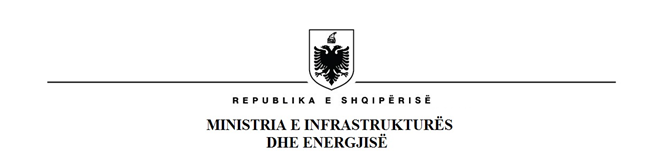 RAPORTPËR REZULTATET E KONSULTIMIT PUBLIK TË PROJEKTLIGJITPËR DISA NDRYSHIME NË LIGJIN NR. 8378, DATË 22.7.1998, “KODI RRUGOR IREPUBLIKËS SË SHQIPËRISË”, I NDRYSHUAR”Titulli i draft aktit/dokumentit      Projektligji “Për disa ndryshime në ligjin Nr. 8378, datë 22.7.1998, “Kodi Rrugor i           Republikës së Shqipërisë”, i ndryshuar””.Kohëzgjatja e konsultimeveKy projektligj është publikuar në regjistrin elektronik për njoftimet dhe konsultimet publike (në nivel eksperti dhe qytetari) në datë 29 Mars 2024 deri më datë 26 Prill 2024, për një periudhë 20 ditë pune, në respektim të afatit ligjor të konsultimit.https://konsultimipublik.gov.al/Konsultime/Detaje/718      https://konsultimipublik.gov.al/Konsultime/Detaje/717Metoda e konsultimitProjektligji “Për disa ndryshime në ligjin Nr. 8378, datë 22.7.1998, “Kodi Rrugor i     Republikës së Shqipërisë”, i ndryshuar”” u konsultua: Nëpërmjet publikimit në Regjistrin elektronik për njoftimet dhe konsultimet publike nga data 29 Mars 2024 deri në 26 Prill 2024;Nëpërmjet publikimit në faqen zyrtare të Ministrisë së Infrastrukturës dhe Energjisë në datë 29 Mars 2024 dhe paketës shoqëruese;Ndërmjet postës elektronike të koordinatorit për njoftim dhe konsultim publik: vilma.davidhi@infrastruktura.gov.al.Palët e interesit të përfshiraPalët e interesuara, të cilat morën pjesë në hartimin e këtij projektakti janë Ministria e Drejtësisë, Ministria e Financave, Ministria e Brendshme dhe Ministria e  Shtetit dhe Kryenegociator.Pasqyra e komenteve të pranuara me arsyetimin e komenteve të pranuara/ refuzuaraProjektligji “Për disa ndryshime në ligjin Nr. 8378, datë 22.7.1998, “Kodi Rrugor i     Republikës së Shqipërisë”, i ndryshuar”” ka pasur 175 lexime nga qytetarët dhe 103 lexime nga ekspertët dhe nuk ka marrë komente apo sugjerime në rubrikën përkatëse në RENJKP. Nr.Çështja e  adresuar(psh. përkufizimi i ri i…, kushtet për regjistrimin e…, rregullimi i…, etj.)Komenti(grumbulloni dhe përmblidhni komente identike/të ngjashme nga palët e ndryshme të interesuara së bashku) Palët e interesuara (renditni të gjithë ata që adresuan çështjen në mënyrë të ngjashme)Vendimi (I pranuar/I pranuar pjesërisht/I refuzuar) Justifikimi